Beste judoka,Beste ouder(s),Vanaf heden is onze club aangesloten op het trooper.be platform waardoor u onze club gratis een warm hart kan toedragen. Shop jij online? Dank komt het helemaal goed!Door je online aankopen bij één van de honderden aangesloten handelaars te verrichten, schenk je per aankoop van €100,- gemiddeld €5 gratis aan onze vereniging. En jij betaalt zelf géén euro extra!Een greep uit het aanbod …Het volledige overzicht van de handelaars kan je vinden op https://trooper.be/jcsinttruiden ONLINE SHOPPEN … DENK AAN ONSWij danken u alvast voor uw steun!Met de meeste hoogachting,JC Sint-TruidenSarah PICTOEL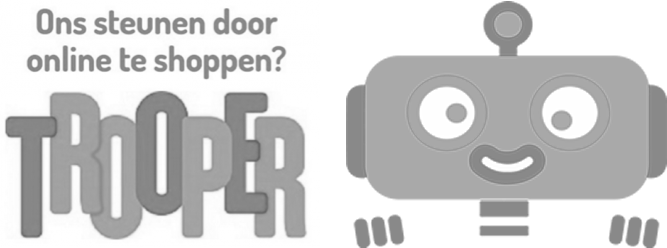 Coolblue.beBooking.comCenterparcsCollishopCollect&goJBCHEMABrantanoDecathlonICI Paris XLAS AdventuresStudio100ConnectionsRentalcars.comNMBSHunkemöllerLandalE5ConverseLIDLMaxitoysUnited BrandsJBLSuperdry